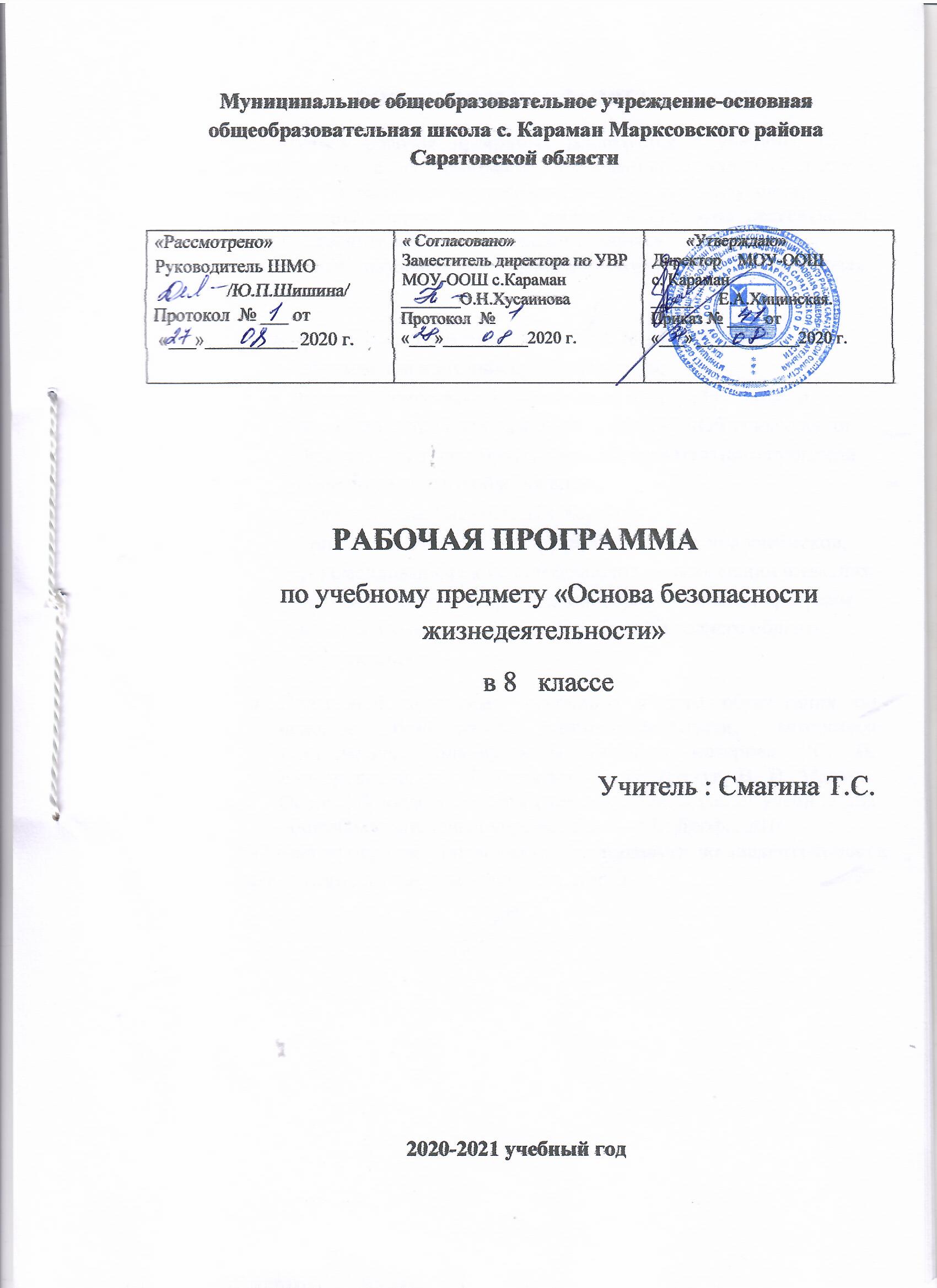 ПОЯСНИТЕЛЬНАЯ ЗАПИСКА.Предлагаемая рабочая программа реализуется в учебнике С. Н. Вангородский 8 класс. Программа определяет содержание и структуру учебного материала последовательность его изучения, пути формирования системы знаний, умений и способов деятельности, развития, воспитания и социализации учащихся.Нормативные документы, на основании которых разработана рабочая программа:федеральный  закон от 29.12.2012  № 273-ФЗ «Об образовании в Российской Федерации»;приказ  Министерства образования и науки Российской Федерации от 17 декабря 2010  г.  № 1897 «Об утверждении федерального государственного образовательного стандарта основного общего образования»;учебный план МОУ-ООШ с.Караман;приказ «Об утверждении федерального перечня учебников, рекомендованных к использованию при реализации имеющих государственную аккредитацию образовательных программ начального общего, основного общего, среднего общего образования»;Примерной программы основного общего образования по основам безопасности жизнедеятельности, авторского тематического планирования учебного материал ((С. Н. Вангородский, М. И. Кузнецов, В. Н. Латчук, В. В. Марков. Основы безопасности жизнедеятельности. 8 класс: учебник для общеобразовательных учреждений /— М.: Дрофа, 2016.Рабочая программа по основам безопасности жизнедеятельности  рассчитана на 1 час в неделю (35 ч. в год)Планируемые предметные результаты освоения предмета основа безопасности жизнедеятельности  :Предметные результаты обучения:Учащиеся должны знать/понимать:основные составляющие здорового образа жизни и их влияние на безопасность жизнедеятельности личности;потенциальные опасности природного, техногенного и социального происхождения, характерные для региона проживания;основные задачи государственных служб по защите населения и территорий от чрезвычайных ситуаций природного и техногенного характера;предназначение, структуру и задачи РСЧС;предназначение, структуру и задачи гражданской обороны;основы российского законодательства об обороне государства и воинской обязанности граждан;порядок первоначальной постановки на воинский учет, медицинского освидетельствования, призыва на военную службу;историю Вооруженных Сил Российской Федерации и Дни воинской славы России;состав и предназначение Вооруженных Сил Российской Федерации;основные права и обязанности граждан до призыва на военную службу, во время прохождения военной службы и пребывания в запасе;основные виды военно-профессиональной деятельности; особенности прохождения военной службы (по призыву и по контракту) и альтернативной гражданской службы;нормы международного гуманитарного права;требования, предъявляемые к уровню подготовленности призывников;основные виды воинской деятельности;строи отделения и порядок управления ими;назначение и боевые свойства автомата Калашникова;правила ухода за автоматом, порядок его хранения и сбережения;правила подготовки автомата к стрельбе;приемы и правила стрельбы из автомата;основы современного общевойскового боя;общие обязанности солдата в бою;основные способы передвижения солдата в бою;способы ориентирования на местности и движения по азимутам;основные цели и задачи военно-профессиональной ориентации;государственные и военные символы Российской Федерации;боевые традиции Вооруженных Сил России;классы сходных воинских должностей;общие требования к безопасности военной службы;порядок обязательного государственного страхования жизни и здоровья военнослужащих;общую организацию подготовки офицерских кадров для Вооруженных Сил Российской Федерации и правила приема в образовательные учреждения военного профессионального образования;правила безопасности при обращении с оружием и при организации учебных стрельбысредства массового поражения и их поражающие факторы;защитные сооружения гражданской обороны и правила их использования;порядок размещения и условия быта военнослужащих;учебные заведения, где можно получить военное образование.уметь:применять основные способы защиты населения от чрезвычайных ситуаций природного и техногенного характера;пользоваться средствами индивидуальной и коллективной защиты;оценивать уровень своей подготовленности и осуществлять осознанное самоопределение по отношению к военной службе.выполнять строевые приемы на месте и в движении;производить неполную разборку и сборку автомата Калашникова;вести стрельбу из автомата по неподвижным и появляющимся целям;ориентироваться на местности по карте и двигаться в заданную точку по азимуту;пользоваться индивидуальными средствами защиты;использовать приборы радиационной, химической разведки и дозиметрического контроля;выполнять элементы строевой и тактической подготовки;выполнять физические упражнения в объеме требований, предъявляемых к молодому пополнению воинских частей и кандидатам, поступающим в высшие военно-учебные заведения.Личностные результаты обучения:усвоение и соблюдение правил поведения на дорогах и транспортеусвоение гуманистических, демократических и традиционных ценностей многонационального российского общества. Воспитание патриотизма, чувства ответственности перед Родиной, готовность служить ей и защищать её;уважение к государственным символам РФ – гербу, флагу, гимну;сформированность мировоззрения, соответствующего современному уровню развития науки и общества, учитывающего социальное, культурное, языковое и духовное многообразие современного мира, осознание своего места в этом мире;осознание себя в качестве активного и ответственного гражданина, уважающего закон и правопорядок, правильно понимающего и выполняющего свои конституционные права и обязанности, обладающего чувством собственного достоинства;готовность и способность вести диалог с другими людьми, сформированность коммуникативных навыков общения со сверстниками в процессе образовательной, общественно полезной, учебной, исследовательской, творческой и других видов деятельности;готовность и способность к саморазвитию, самовоспитанию и самообразованию;сформированность основ экологического мышления;бережное, ответственное и компетентное отношение к своему здоровью и здоровью других людей, умение оказывать первую помощь и самопомощь;принятие и реализация ценностей здорового и разумного образа жизни, потребность в физическом самосовершенствовании, неприятие курения, алкоголя, наркотиков;осознание значения семьи в жизни человека и общества, принятие ценностей семейной жизни, ответственный подход к созданию семьи, уважительное и заботливое отношение к членам своей семьи;сформированность антиэкстремистского и антитеррористического мышления и поведения.Метапредменые результаты обучения:Важнейшие метапредметные результаты ( включают освоенные обучающимися универсальные учебные действия, обеспечивающие овладение ключевыми компетенциями, составляющими основу умения учится):Регулятивные УУД:Самостоятельно обнаруживать и формулировать проблему, определять цель УДВыдвигать версии решения проблем, осознавать конечный результат, выбирать средства достижения цели из предложенных, а также искать самостоятельно.Составлять (индивидуально или в группе) план решения проблемы (выполнения проекта).Работая по плану, сверять свои действия с целью и, при необходимости, исправлять ошибки самостоятельно.В диалоге с учителем совершенствовать самостоятельно выбранные критерии оценки.Познавательные УУД:АНАЛИЗИРОВАТЬ, СРАВНИВАТЬ, КЛАССИФИЦИРОВАТЬ ФАКТЫ И ЯВЛЕНИЯВыявлять причины и следствия простых явлений.Осуществлять сравнение и классификацию, самостоятельно выбирая критерии для указанных логических операций.Строить логическое рассуждение, включающее установление причинно – следственной связи.Создавать схематические модели с выделением существенных характеристик объекта.Составлять тезисы, различные виды планов (простых и сложных).Преобразовывать информацию из одного вида в другой (таблицу в текст…)Определять возможные источники необходимых сведений, производить поиск информации, анализировать и оценивать её достоверность.Коммуникативные УДД:Самостоятельно организовывать учебное взаимодействие в группе (определять общие цели, договариваться друг с другом…)В дискуссии уметь выдвинуть аргументы и контраргументы.Учиться критично относиться к своему мнению, с достоинством признавать ошибочность своего мнения и корректировать его.Понимая позицию другого , различать в его речи: мнение(точку зрения), доказательство(аргументы), факты(гипотезы, теории, аксиомы).Уметь взглянуть на ситуацию с иной позиции и договариваться с людьми иных позиций.Содержание учебного предмета основам безопасности жизнедеятельности Безопасность и защита человека в чрезвычайных ситуациях. Промышленные аварии и катастрофы. Их причины и возможные последствия. Общее понятие чрезвычайной ситуации техногенного характера, понятие аварии и катастрофы. Классификация чрезвычайных ситуаций по масштабу распространения и с учетом тяжести последствий. Потенциально опасные объекты.Пожары и взрывы, их характеристика, по-жаро-взрывоопасные объекты. Причины и возможные последствия. Правила безопасного поведения при пожарах и взрывах. Пожары и паника.Промышленные аварии с выбросом опасных химических веществ. Химически опасные объекты производства. Причины аварий и возможные последствия при авариях на химически опасных объектах. Сильнодействующие ядовитые вещества (АХОВ), их характеристика и поражающие факторы. Защита населения от АХОВ. Правила безопасного поведения при авариях с выбросом опасного химического вещества. Аварии на радиационно опасных объектах, их причины и возможные последствия. Основные виды радиационно опасных объектов. Характеристика очагов поражения при авариях на АЭС. Характер поражения людей и животных. Правила безопасного поведения при радиационных авариях. Режимы радиационной защиты.Гидродинамические аварии, их причины и последствия. Мероприятия по уменьшению последствий аварий на гидродинамически опасных объектах. Правила безопасного поведения при угрозе и в ходе наводнения при гидродинамической аварии. Влияние деятельности человека на окружающую среду. Биосфера и человек. Экология и экологическая опасность. Экологическая система, экологический кризис, экологическая катастрофа. Виды загрязнения биосферы. Загрязнение атмосферы, вод, почв. Понятие о предельно допустимых концентрациях загрязняющих веществ.Краткая характеристика состояния окружающей среды в регионе и месте проживания. Мероприятия по защите здоровья человека, проводимые в местах нарушения экологического равновесия. Правила безопасного поведения в экологически неблагоприятных районах.Обучение способам оповещения населения о чрезвычайных ситуациях в городах, населенных пунктах и на промышленных предприятиях. Сигнал - "Внимание всем!". Речевая информация, передаваемая по радиоприемнику, телевизору о чрезвычайных ситуациях мирного и военного времени. Обучение  правилам эвакуации населения. Организация и проведение эвакуации. Изучение средств индивидуальной защиты органов дыхания. Ознакомление с защитными сооружениями гражданской обороны, порядком их использования.Ознакомление с организацией защиты сельскохозяйственных объектов в зонах чрезвычайных ситуаций. Мероприятия по защите сельскохозяйственных   животных   при   стихийных бедствиях, производственных авариях. Мероприятия по защите фуража, воды, продуктов животноводства от заражения. Отработка практических действий обучаемых при возникновении аварий и катастроф, наиболее вероятных для регионов проживания. Основы медицинских знаний и правила оказания первой медицинской помощи Первая медицинская помощь при отравлениях газами и средствами бытовой химии. Пищевая токсикоинфекция. Первая медицинская помощь.Основы здорового образа жизни Физическая культура и закаливание. Занятия физкультурой и спортом. Воспитание необходимых физических качеств. Беременность и формирование плода. Факторы, способствующие рождению здорового ребенка. Понятие о воспитании детей.Закрепление практических навыков по пройденным темам. Тематический план 8 класс.КАЛЕНДАРНО-ТЕМАТИЧЕСКОЕ ПЛАНИРОВАНИЕ№Раздел \ ТемаКоличество часов Основы безопасности жизнедеятельности35Раздел 1. Безопасность и защита человека в чрезвычайных ситуациях техногенного характера.191Глава 1. Производственные аварии и катастрофы.32Глава 2.Взрывы и пожары.23Глава 3. Аварии с выбросом аварийно  химически опасных веществ24Глава 4. Аварии с выбросом радиоактивных веществ25Глава 5. Гидродинамические аварии46Глава 6. Нарушение экологического равновесия.6Раздел 2. Основы медицинских знаний и правила оказания первой медицинской помощи.77Глава 1. Первая медицинская помощь при поражениях аварийно химически опасными веществами.58Глава 2. Первая медицинская помощь при бытовых отравлениях.2Раздел 3. Основы здорового образа жизни. 69Глава 1. Физическая культура и закаливание.310Глава 2. Основы репродуктивного здоровья подростков311Итоговое занятие 112Повторение по теме «Основы репродуктивного здоровья подростков»213Резервный урок1№	№Тема урокаДата проведенияДата проведенияПримечание№	№Тема урокаПлан.Факт.ПримечаниеРаздел 1. Безопасность и защита человека в чрезвычайных ситуациях техногенного характера.Раздел 1. Безопасность и защита человека в чрезвычайных ситуациях техногенного характера.Раздел 1. Безопасность и защита человека в чрезвычайных ситуациях техногенного характера.Раздел 1. Безопасность и защита человека в чрезвычайных ситуациях техногенного характера.Раздел 1. Безопасность и защита человека в чрезвычайных ситуациях техногенного характера.Глава 1. Производственные аварии и катастрофы.Глава 1. Производственные аварии и катастрофы.Глава 1. Производственные аварии и катастрофы.Глава 1. Производственные аварии и катастрофы.Глава 1. Производственные аварии и катастрофы.1Чрезвычайные ситуации техногенного характера и их классификация.2-3Опасности аварий и катастроф. Обеспечение личной безопасности при техногенных авариях.Глава 2.Взрывы и пожары. Глава 2.Взрывы и пожары. Глава 2.Взрывы и пожары. Глава 2.Взрывы и пожары. Глава 2.Взрывы и пожары. 4Взрывы и пожары, пожаро-взрывоопасные объекты. Аварии с выбросом аварийно  химически опасных веществ.Глава 3. Аварии с выбросом аварийно  химически опасных веществГлава 3. Аварии с выбросом аварийно  химически опасных веществГлава 3. Аварии с выбросом аварийно  химически опасных веществГлава 3. Аварии с выбросом аварийно  химически опасных веществГлава 3. Аварии с выбросом аварийно  химически опасных веществ5-6Аварии с выбросом аварийно  химически опасных веществ.Глава 4. Аварии с выбросом радиоактивных веществГлава 4. Аварии с выбросом радиоактивных веществГлава 4. Аварии с выбросом радиоактивных веществГлава 4. Аварии с выбросом радиоактивных веществГлава 4. Аварии с выбросом радиоактивных веществ7-8Аварии с выбросом радиоактивных веществГлава 5. Гидродинамические аварииГлава 5. Гидродинамические аварииГлава 5. Гидродинамические аварииГлава 5. Гидродинамические аварииГлава 5. Гидродинамические аварии9-10Гидродинамические аварии, их причины и последствия.11-12Жизнедеятельность человека и состояние природной среды.Глава 6. Нарушение экологического равновесия.Глава 6. Нарушение экологического равновесия.Глава 6. Нарушение экологического равновесия.Глава 6. Нарушение экологического равновесия.Глава 6. Нарушение экологического равновесия.13-14Изменение состава гидросферы (водной среды)15-16Изменение состояния(суши)17-18Показатели предельно допустимых воздействий на природу.Раздел 2. Основы медицинских знаний и правила оказания первой медицинской помощи.Раздел 2. Основы медицинских знаний и правила оказания первой медицинской помощи.Раздел 2. Основы медицинских знаний и правила оказания первой медицинской помощи.Раздел 2. Основы медицинских знаний и правила оказания первой медицинской помощи.Раздел 2. Основы медицинских знаний и правила оказания первой медицинской помощи.Глава 1. Первая медицинская помощь при поражениях аварийно химически опасными веществами.Глава 1. Первая медицинская помощь при поражениях аварийно химически опасными веществами.Глава 1. Первая медицинская помощь при поражениях аварийно химически опасными веществами.Глава 1. Первая медицинская помощь при поражениях аварийно химически опасными веществами.Глава 1. Первая медицинская помощь при поражениях аварийно химически опасными веществами.19-20Первая медицинская помощь при поражениях АХОВ удушающего и общеядовитого действия.21Первая медецинская помощь при отравлении АХОВ удушающего и общеядовитого действия.22-23Первая медицинская помощь при ожогах химическими веществами.Глава 2. Первая медицинская помощь при бытовых отравлениях.Глава 2. Первая медицинская помощь при бытовых отравлениях.Глава 2. Первая медицинская помощь при бытовых отравлениях.Глава 2. Первая медицинская помощь при бытовых отравлениях.Глава 2. Первая медицинская помощь при бытовых отравлениях.24-25Первая медицинская помощь при бытовых отравлениях. Здоровье и здоровый образ жизниРаздел 3. Основы здорового образа жизни. Раздел 3. Основы здорового образа жизни. Раздел 3. Основы здорового образа жизни. Раздел 3. Основы здорового образа жизни. Раздел 3. Основы здорового образа жизни. Глава 1. Физическая культура и закаливание.Глава 1. Физическая культура и закаливание.Глава 1. Физическая культура и закаливание.Глава 1. Физическая культура и закаливание.Глава 1. Физическая культура и закаливание.26-27Физическая культура и закаливание.28Правила использования факторов окружающей среды.Глава 2. Основы репродуктивного здоровья подростковГлава 2. Основы репродуктивного здоровья подростковГлава 2. Основы репродуктивного здоровья подростковГлава 2. Основы репродуктивного здоровья подростковГлава 2. Основы репродуктивного здоровья подростков29-30Основы репродуктивного здоровья подростков.31Семья в современном обществе32Итоговое занятие 33-34Повторение по теме «Основы репродуктивного здоровья подростков»35Резервный урок